Comparison of key skills specifications 2000/2002 with 2004 standardsX015461July 2004Issue 1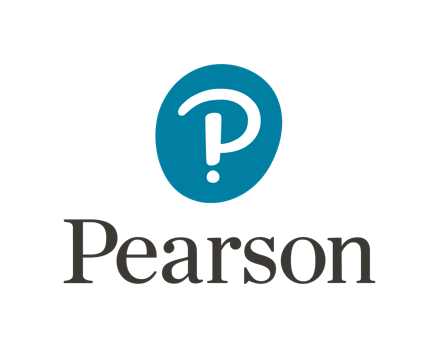 Mark SchemeMock Set 2Pearson Edexcel GCSE Mathematics (1MA1)Higher Tier (Calculator) Paper 3H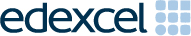 Edexcel and BTEC QualificationsEdexcel and BTEC qualifications are awarded by Pearson, the UK’s largest awarding body. We provide a wide range of qualifications including academic, vocational, occupational and specific programmes for employers. For further information visit our qualifications websites at www.edexcel.com or www.btec.co.uk. Alternatively, you can get in touch with us using the details on our contact us page at www.edexcel.com/contactus.Pearson: helping people progress, everywherePearson aspires to be the world’s leading learning company. Our aim is to help everyone progress in their lives through education. We believe in every kind of learning, for all kinds of people, wherever they are in the world. We’ve been involved in education for over 150 years, and by working across 70 countries, in 100 languages, we have built an international reputation for our commitment to high standards and raising achievement through innovation in education. Find out more about how we can help you and your students at: www.pearson.com/ukPublications Code All the material in this publication is copyright
© Pearson Education Ltd 2017General marking guidanceThese notes offer general guidance, but the specific notes for examiners appertaining to individual questions take precedence.1	All candidates must receive the same treatment. Examiners must mark the last candidate in exactly the same way as they mark the first.Where some judgement is required, mark schemes will provide the principles by which marks will be awarded; exemplification/indicative content will not be exhaustive. When examiners are in doubt regarding the application of the mark scheme to a candidate’s response, the response should be sent to review.2	All the marks on the mark scheme are designed to be awarded; mark schemes should be applied positively. Examiners should also be prepared to award zero marks if the candidate’s response is not worthy of credit according to the mark scheme. If there is a wrong answer (or no answer) indicated on the answer line always check the working in the body of the script (and on any diagrams), and award any marks appropriate from the mark scheme. Questions where working is not required: In general, the correct answer should be given full marks.Questions that specifically require working: In general, candidates who do not show working on this type of question will get no marks – full details will be given in the mark scheme for each individual question.	3	Crossed out workThis should be marked unless the candidate has replaced it with an alternative response. 4	Choice of methodIf there is a choice of methods shown, mark the method that leads to the answer given on the answer line.If no answer appears on the answer line, mark both methods then award the lower number of marks. 5	Incorrect methodIf it is clear from the working that the “correct” answer has been obtained from incorrect working, award 0 marks. Send the response to review for your Team Leader to check. 6	Follow through marksFollow through marks which involve a single stage calculation can be awarded without working as you can check the answer, but if ambiguous do not award.Follow through marks which involve more than one stage of calculation can only be awarded on sight of the relevant working, even if it appears obvious that there is only one way you could get the answer given.7	Ignoring subsequent workIt is appropriate to ignore subsequent work when the additional work does not change the answer in a way that is inappropriate for the question or its context. (eg. an incorrectly cancelled fraction when the unsimplified fraction would gain full marks). It is not appropriate to ignore subsequent work when the additional work essentially makes the answer incorrect (eg. incorrect algebraic simplification).8	ProbabilityProbability answers must be given as a fraction, percentage or decimal.  If a candidate gives a decimal equivalent to a probability, this should be written to at least 2 decimal places (unless tenths).  Incorrect notation should lose the accuracy marks, but be awarded any implied method marks.If a probability answer is given on the answer line using both incorrect and correct notation, award the marks.If a probability fraction is given then cancelled incorrectly, ignore the incorrectly cancelled answer.9	Linear equationsUnless indicated otherwise in the mark scheme, full marks can be gained if the solution alone is given on the answer line, or otherwise unambiguously identified in working (without contradiction elsewhere).  Where the correct solution only is shown substituted, but not identified as the solution, the accuracy mark is lost but any method marks can be awarded (embedded answers).10	Range of answersUnless otherwise stated, when an answer is given as a range (e.g 3.5 – 4.2) then this is inclusive of the end points (e.g 3.5, 4.2) and all numbers within the range.Higher tier Paper 3 (Calculator): Mock (Set 2) Mark SchemeGuidance on the use of abbreviations within this mark schemeM 	method mark awarded for a correct method or partial methodP	process mark awarded for a correct process as part of a problem solving questionA	accuracy mark (awarded after a correct method or process; if no method or process is seen then full marks for the question are implied but see individual mark schemes for more details)C	communication markB	unconditional accuracy mark (no method needed)oe 	or equivalentcao	correct answer onlyft	follow through (when appropriate as per mark scheme)sc	special casedep	dependent (on a previous mark)indep	independentawrt	answer which rounds toisw	ignore subsequent workingQuestionQuestionWorkingAnswerMarkNotes122P1Process to use gradient, e.g. = 4P1for a complete process to rearrange equation formed to isolate d A1cao224.6P1Process to use conversion rate, e.g. 100 ÷ 1.38  (= 72.46(37.)) or 222 × 1.38 (= 306.36)P1(dep P1) for complete process to find percentage required, e.g. 72.46(37.) ÷ ( 72.46(37.)  +222) ×100  OR  100 ÷ (100 + 306.36) × 100A1Answer of 24.6;  Accept 25 if supportive working seen3(a)4P1for process to find area of at least 2 different faces, e.g. 95×18 and 80×18P1for a complete process to find the surface area of one cushion, e.g. (95 × 18 + 80 × 18 + 95 × 80) × 2P1for process to convert units, e.g. 80 100   (= 0.8)P1(dep on P2) for their area multiplied by 6 and divided by 4A1 cao(b)Reduces (supported)B1for showing 4.4 is now covered or 2.93 tins or 3 tinsReduces (supported)C1(dep) Statement that the number required of tins will be reduced 4(a)(i)B1cao(ii)M1for  oe  or  oeA1cao(b)DiagramB1Correct vector drawn5(a)Graph drawnM1for a line of gradient  drawn or at least 2 correct points plottedC1for a fully correct graph drawn(b)48 - 52B1for answer in the range 48 – 5269M1for sin 30 =  or 18 sin 30A1cao7512.4P1for a process to find the journey time, e.g. timeline or non-decimal calculation             (= 2hrs 48mins)P1for a complete process to find the distance travelled, e.g. 2hrs 48mins is 2.8 hrs            and 183 × 2.8 (= 512.4) A1for 512.4 or 512 from correct working8(a)P1for a process to find volume of cylinder, e.g. πr2×6rP1for complete process, e.g. volume of 3 spheres divided by the volume of the cylinder, e.g. (3 × πr³) ÷ πr2 × 6r or A1 oe(b)StatementC1e.g. Proportion between number of spheres and  relevant height cylinder remains constant91150P1for process to use density and mass, e.g. 8600 ÷ 15P1for process to use ratio to find one other density, e.g. 8600 ÷ 15 × 13 or looking at difference in ratiosP1for a full process to find mass of either A or C, e.g. 8600 ÷ 15 × 13 × 5 (= 37266.6 …)P1for a full process to find the difference between the mass e.g. 8600 ÷ 15 × 13 × 5 – 8600 ÷ 15 × 21 × 3A11146 to 1150104.5 × 10-3, 0.45 × 10-1,M1for conversion to same format or 3 in correct order0.045 × 103, 450A1fully correct answer11 markedM1measures length AB and uses figure in next step or uses 56 and 35 to get scale factorM1for a complete method to find correct scaled length for 35 kmM1draws an arc from A of “5”M1draws a bearing of 300 from BA1clearly indicates intersection as required point12288M1for 24 × 12A1cao13(a)6x³ + 5x² – 17x – 6M1for multiplying out two brackets with at least three terms out of four correctM1(dep M1) for a complete method A1cao(b)B1oe141:3M1for a valid first step, e.g. M1for a complete method to show a multiplicative relationship, e.g. A1cao151:4M1for method to find the volume scale factor, e.g. 960 120 (= 8)M1(dep M1) for a complete process to find the area sf “8”)A1oe16P1for process to start e.g.  or P1for complete process e.g. A1  oe17(a)99(a – c)M1for forming 100a + 10b + c or 100c + 10b + awith M1for finding the difference for their expressionsconclusionC1for a concluding statement with 99(b)statementC1e.g. has no effect , b’s cancel18(a)68M1for working with frequency density or using squaresM1for finding at least 4 of 10, 8, 12, 15, 15, 8A1cao(b)(i)412  417M1for a complete correct method to divide the area of the histogram into two equal parts OR for a complete correct method to interpolate for the 34.5th valueA1answer within the range 412–417(ii)StatementC1e.g. Only an estimation dependent on distribution within the interval19M1for factorising, e.g. 2x + 3)(x – 4)x > 4A1for critical values of  and 4A1for correct inequalities200.09P1 for start to process e.g. 0.11  0.55 (= 0.2) oeP1(dep P1) for complete process “0.2” × (1 – 0.55) oeA1oe21(a)M1for correct substitutionA1 oe(b)2 or 3B1for  2 or 3(c)M1for representing the equation as a single fractionM1for simplifying and rearranging to a quadratic equal to zero A1for 4x²  6x  23 = 0M1for a complete method to solve their quadraticA1oe